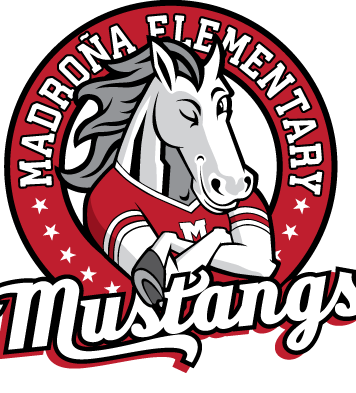 MADRONA ELEMENTARY SCHOOL SITE COUNCILMEETING AGENDAThursday, November 16, 20233:00-4:00 p.m.Room 36Welcome - Call to Order, Roll CallReading of previous minutes  (10/23), Vote to approve, Reading of previous minutes (8/31/23), Vote to approveCommittee reportsPTA - Heidi RehwaldDAC - Heidi Rehwald GATE - Rosie AddisonSEDAC - Lars AagaardDELAC - Judith GarciaLGBTQ+ - Laura TribbleAADAC - TBDStudent Council Report - Laurie White - Veteran’s Day CelebrationNew BusinessPrincipal Report: Grant Update, Science Update, Dance Studio, Playground painting, construction updateSafety Plan-11/28, Emergency Management Operations Staff TrainingCrosswalk Safety Update - Parent volunteers to conduct study and plan- progress report (Lars Aagaard)Green Initiative Program UpdateSPSA: Process of monitoring to assess alignment with site goalsStakeholders, review goals, CAASPP Data and ELPAC DataDEI - Goals and processAnnouncements/Future agenda itemsSPSA GOAL 1 and 2  - discussion and feedback next meetingAdjournment